Name____________________________________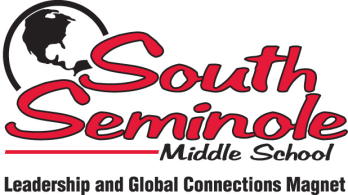 SSMS summer Reading AssignmentBook: Schooled by Gordon KormanIn three sentences, describe the story’s beginning, middle and end.What was the biggest problem or conflict in this story?How did the conflict or problem get resolved?***This will be turned in to your Language Arts teacher during the first week of school***Reflection/Socratic questions for Schooled: These will be discussed during the first month of school. Be prepared. 1. Rank these three big ideas/essential messages in order of importance and explain why you chose that ranking.
_____ Individuality ________________________________________________________________________________________________________________________________________________________________________________________________________________________________________________________________________________________ Bullying 
________________________________________________________________________________________________________________________________________________________________________________________________________________________________________________________________________________________ Change
____________________________________________________________________________________________________________________________________________________________________________________________________________________________________________________________________________________

2. State other ideas present in Schooled. ____________________________________________________________________________________________3. What do you think is the most important line of Schooled? ____________________________________________________________________________________________4. What is the most confusing line of Schooled? ____________________________________________________________________________________________5. Create a visual representation of the theme of the book. This could be an important place in the story or a new cover that captures the main idea of the book. What was your favoritepart of the story?   Explainwhy.(Example of leadership traits: Determination, Courage, Strength, Compassion,Using specific examplesHonesty, Inspiration, Action, Loyalty, Trust, Humility)from the reading, describethe leadership traits of onecharacter and how thatcharacter expresses thosetraits.Choose a character from(ie. Diversity could include persons from a different country, culture, social group,the book who experiencedgender, etc.)a conflict that arose fromdealing with diversity(differences) and explainwhat he/she learned thathelp him/her solve thisconflict.